Supplemental figure 1  Multiplex of protein secretion by activated MNC from healthy controls and different forms of MS  (A)  IFN- alone minus media.  (B)  Vitamin D alone minus media.  (C)  IFN- plus vitamin D minus media. Selected targets are grouped into Th1, Th17, and Th2 immune pathways, and clusters of IFN-stimulated proteins (ISG), adhesion molecules, and cytokines that control homeostatic proliferation, neurotrophic factors, and the IL-12 family.  Values are stimulation condition minus media control.  Intensity of shading shows upregulation (red, > 1.5pg/ml, threshold before start of gradient) or downregulation (blue, <1.5pg/ml).   Target proteins are listed in Figure 6 legend. 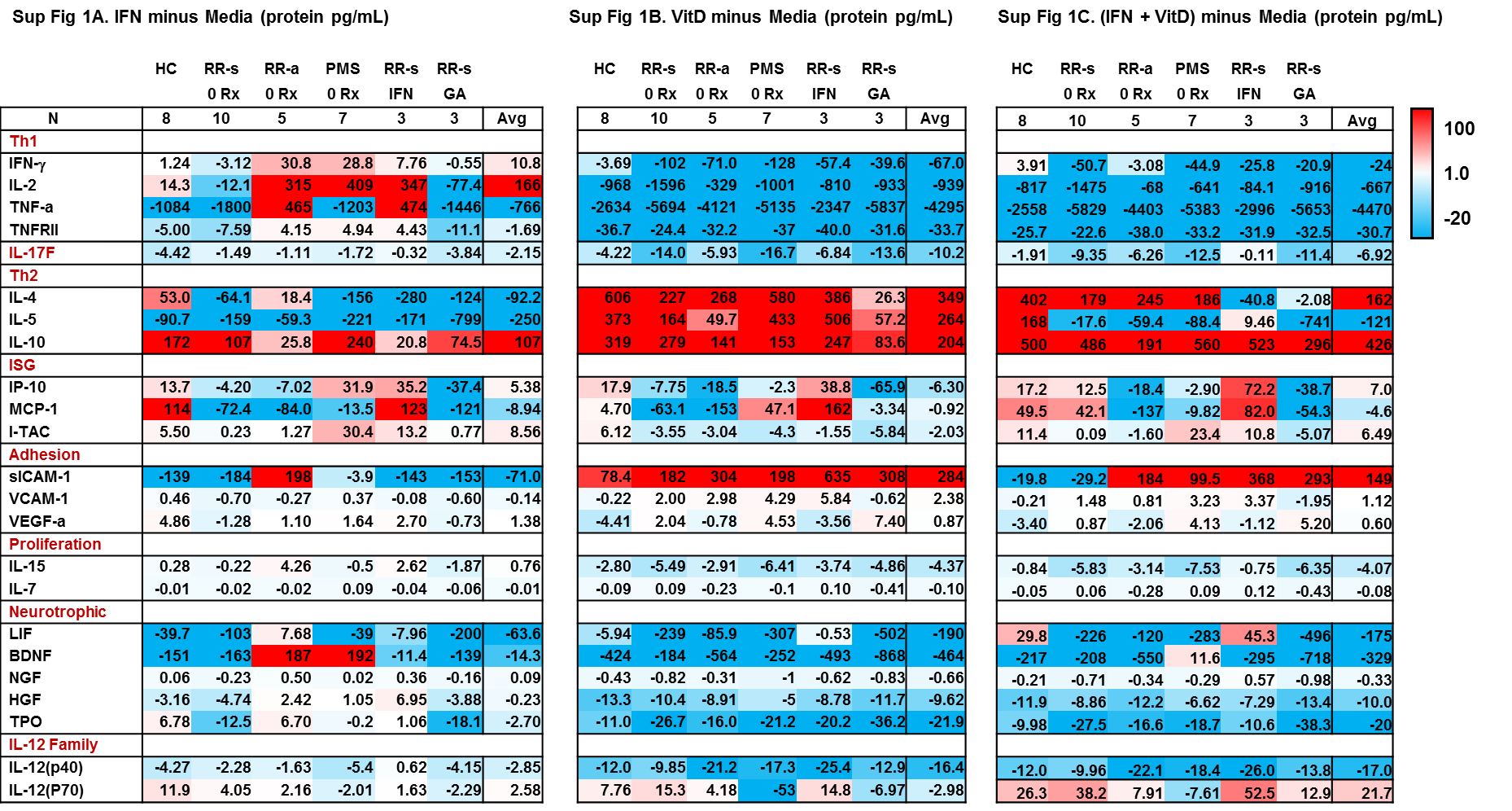 